HOSA Mini Lesson: Fentanyl Kills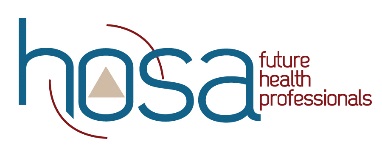 Objectives:        Upon completion of this lesson, students will have sufficient knowledge of, and be able to:identify the risk of Fentanyl.explain why Fentanyl is added to drugs.3.   explore the increased incidence of Fentanyl poisoning.4.   develop a PSA for peers on the dangers of Fentanyl.Time:Use the video Dead on Arrival https://www.youtube.com/watch?v=iJgPmrLjkuo (20 min)Explore the CDC Fentanyl Facts page (20 min) https://www.cdc.gov/stopoverdose/fentanyl/index.htmlDevelop a PSA on the dangers of Fentanyl for peers (optional activity) using the HOSA Public Service Announcement RubricMaterials:Internet accessInstruction:Share Video (21 minute video)Explore CDC site on FentanylPSA rubricAssessment:      1.   PSA RubricStandards:NCHSE3.3.3  Analyze the impact of emerging issues on healthcare delivery system.9.1.1  Promote behaviors of health and wellness.9.1.2  Examine various aspects of behavioral health.9.2     Healthcare Across the Lifespan	For additional Curriculum Crosswalks see CE Useful Tools